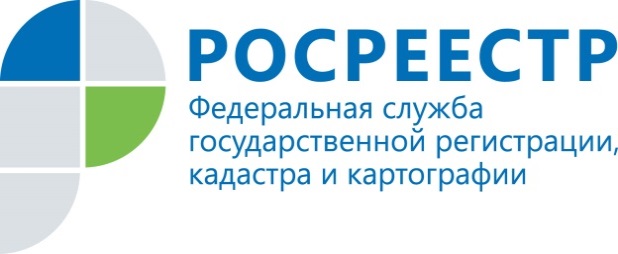 ПРЕСС-РЕЛИЗПомощник руководителя Управления Росреестра по Приморскому краю по СМИ  А. Э. Разуваева+7 (423) 241-30-58моб. 8 914 349 45 85
25press_rosreestr@mail.ruhttps://rosreestr.ru/  690091, Владивосток, ул. Посьетская, д. 48Проверь недвижимость перед покупкой.                            Памятка - как получить сведения из ЕГРН Управление Росреестра по Приморскому краю напоминает - сделки с недвижимостью требуют повышенной бдительности. Если вы собираетесь заключать сделку купли-продажи недвижимости, то следует обезопасить себя и проверить недвижимость на предмет различных ограничений и обременений. Для этого необходимо:Заказать выписку из Единого государственного реестра недвижимости (ЕГРН). Сведения, содержащиеся в ЕГРН, являются общедоступными и предоставляются любым заинтересованным лицам по запросу. Собственник не может запретить другим лицам получать сведения по его объекту недвижимого имущества. Исключения составляют сведения ограниченного доступа. Перечень таких сведений, а также лиц, которым они могут быть предоставлены, определен законом.Убедиться, что в выписке из ЕГРН не содержится сведений о правопритязаниях и заявленных в судебном порядке правах требования в отношении объекта недвижимости. Например, наложение ареста на недвижимость или запрета на регистрационные действия службой судебных приставов.  Узнать, имеется или нет запрет владельца на проведение операций с недвижимостью без его личного участия.Запросить сведения из ЕГРН можно следующими способами:Через портал Государственные услуги или сайт Росреестра с помощью специальных сервисов, например, в Личном кабинете или в разделе Физическим лицам – Популярные запросы. Обратившись в офисы МФЦ. Направив запрос почтой в Кадастровую палату Приморского края (г.Владивосток, ул. Приморская,2). Для этого, в соответствии с требованиями Приказа Минэкономразвития РФ от 23 декабря 2015 г. N 968 "Об установлении порядка предоставления сведений, содержащихся в Едином государственном реестре недвижимости», надо заполнить форму запроса сведений, содержащихся в ЕГРН. Если запрашиваемые сведения имеют статус ограниченного доступа, подпись заявителя должна быть удостоверена у нотариуса.На период действия мер по предотвращению распространения новой коронавирусной инфекции - в офисе Кадастровой палаты Приморского края, по адресу: г. Владивосток, Приморская, 2, ежедневно, в порядке живой очереди (каб.103), или по предварительной записи, которая осуществляется через портал Госуслуг (на сайте Росреестра).    О РосреестреФедеральная служба государственной регистрации, кадастра и картографии (Росреестр) является федеральным органом исполнительной власти, осуществляющим функции по государственной регистрации прав на недвижимое имущество и сделок с ним, по оказанию государственных услуг в сфере ведения государственного кадастра недвижимости, проведению государственного кадастрового учета недвижимого имущества, землеустройства, государственного мониторинга земель, навигационного обеспечения транспортного комплекса, а также функции по государственной кадастровой оценке, федеральному государственному надзору в области геодезии и картографии, государственному земельному надзору, надзору за деятельностью саморегулируемых организаций оценщиков, контролю деятельности саморегулируемых организаций арбитражных управляющих. Подведомственными учреждениями Росреестра являются ФГБУ «ФКП Росреестра» и ФГБУ «Центр геодезии, картографии и ИПД». В ведении Росреестра находится ФГУП «Ростехинвентаризация – Федеральное БТИ». Территориальным отделом Росреестра в Приморском крае руководит с декабря 2004 года Евгений Александрович Русецкий.